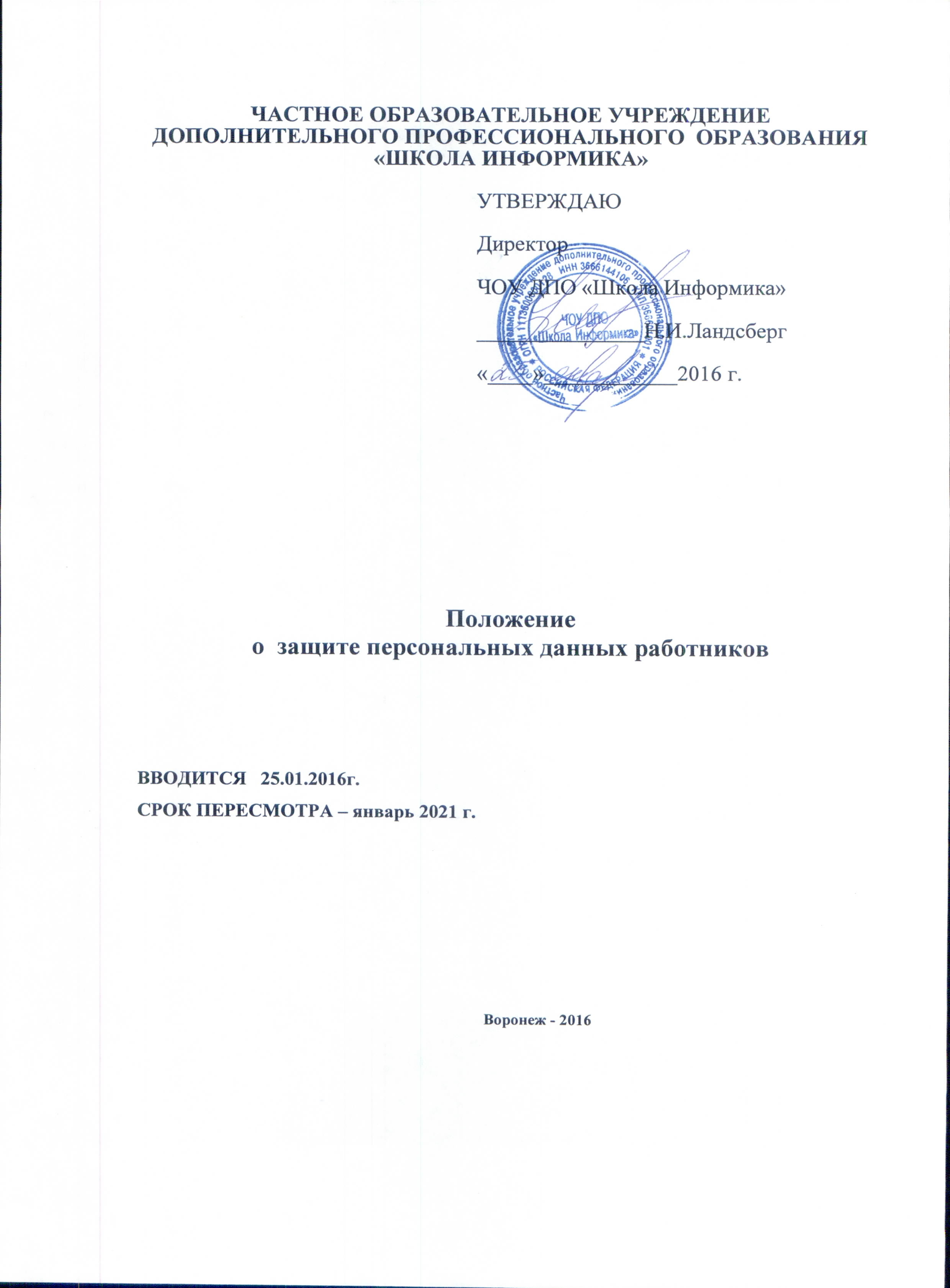 ПОЛОЖЕНИЕО ПЕДАГОГИЧЕСКОМ СОВЕТЕ ЧОУ ДПО «ШКОЛА ИНФОРМИКА»	
Воронеж
2016СОДЕРЖАНИЕ	Область применения	3Нормативные ссылки	3Определения, обозначения и сокращения	4Общие положения	7Задачи и функции Педагогического совета	7Состав Педагогического совета………………………………………………8Порядок работы Педагогического совета	9Документация Педагогического совета	10Заключительные положения	10Лист регистрации изменений	11ОБЛАСТЬ ПРИМЕНЕНИЯПоложение о Педагогическом совете (далее - Положение) составлено в целях совершенствования организационно-методической деятельности частного образовательного учреждения дополнительного профессионального образования «Школа Информика».Положение предназначено для сотрудников ЧОУ ДПО «Школа Информика», участвующих в работе ЧОУ ДПО «Школа Информика».НОРМАТИВНЫЕ ССЫЛКИВ Положении использованы основные нормативные правовые акты:Федеральный закон от 29 декабря 2012 г. № 273 - ФЗ «Об образовании в Российской Федерации»;Федеральный закон 27 июля 2006 года № 152 - ФЗ «О персональных данных»;Приказ Минобрнауки России от 1 июля 2013 г. № 499 «Об утверждении Порядка организации и осуществления образовательной деятельности по дополнительным профессиональным программам»;Постановление Правительства Российской Федерации от 15 августа 2013 г. № 706 «Об утверждения Правил оказания платных образовательных услуг»;Инструкция «Проектирование и разработка дополнительных профессиональных программ»;Положение об итоговой аттестации слушателей;Устав ЧОУ ДПО «Школа Информика»;ОПРЕДЕЛЕНИЯ, ОБОЗНАЧЕНИЯ И СОКРАЩЕНИЯВ настоящем Положении применяются следующие термины с соответствующими определениями:документ о квалификации: Удостоверение о повышении квалификации, диплом о профессиональной переподготовке, свидетельство о профессии рабочего (должности служащего), свидетельство (сертификат) об освоении дополнительных общеобразовательных программ.дополнительная профессиональная программа: Программа повышения квалификации, программа профессиональной переподготовки. Утвержденная в установленном порядке учебно-методическая документация.дополнительное образование: Вид образования, который направлен на всестороннее удовлетворение образовательных потребностей человека в интеллектуальном, духовно-нравственном, физическом и (или) профессиональном совершенствовании и не сопровождается повышением уровня образования.дополнительное профессиональное образование:Дополнительное профессиональное образование направлено на удовлетворение образовательных и профессиональных потребностей, профессиональное развитие человека, обеспечение соответствия его квалификации меняющимся условиям профессиональной деятельности и социальной среды.итоговая аттестация обучающихся: Форма оценки степени и уровня освоения обучающимися отдельной части или всего объема учебного курса, дисциплины (модуля) образовательной программы.качество образования (результатов обучения): Комплексная характеристика образования, выражающая степень его соответствия потребностям заказчика, в том числе степень достижения планируемых результатов дополнительной профессиональной программы;направленность (профиль) образования: Ориентация образовательной программы на конкретные области знания и (или) виды деятельности, определяющая ее предметно-тематическое содержание, преобладающие виды учебной деятельности обучающегося и требования к результатам освоения образовательной программы.номенклатура дел: Систематизированный перечень наименований дел, формируемых в образовательной организации с указанием сроков их хранения.образование: Единый целенаправленный процесс воспитания и обучения, являющийся общественно значимым благом и осуществляемый в интересах человека, семьи, общества и государства, а также совокупность приобретаемых знаний, умений, навыков, ценностных установок, опыта деятельности и компетенции определенных объема и сложности в целях интеллектуального, духовно-нравственного, творческого, физического и (или) профессионального развития человека, удовлетворения его образовательных потребностей и интересов.образовательная деятельность: Деятельность по реализации образовательных программ.образовательная организация: Некоммерческая организация, осуществляющая на основании лицензии образовательную деятельность в качестве основного вида деятельности в соответствии с целями, ради достижения которых такая организация создана.образовательная программа: Комплекс основных характеристик образования (объем, содержание, планируемые результаты), организационно-педагогических условий, форм аттестации. Образовательная программа представлена в виде учебного плана, календарного учебного графика, курсов, дисциплин (модулей), иных компонентов, а также оценочных и методических материалов.образовательный процесс: Процесс реализации образовательной программы, ее частей или программ отдельных учебных курсов, предметов и дисциплин (модулей), осуществляемый организацией, осуществляющей образовательную деятельность.обучающийся: Физическое лицо, осваивающее образовательную программу.обучение: Целенаправленный	процесс организации деятельности обучающихся по овладению знаниями, умениями, навыками и компетенцией, приобретению опыта деятельности, развитию способностей, приобретению опыта применения знаний в повседневной жизни и формированию у обучающихся мотивации получения образования в течение всей жизни.программа повышения квалификации: Программа повышения квалификации направлена на совершенствование и (или) получение новой компетенции, необходимой для профессиональной деятельности, и (или) повышение профессионального уровня в рамках имеющейся квалификации. профессиональное образование: Вид образования, который направлен на приобретение обучающимися в процессе освоения основных профессиональных образовательных программ знаний, умений, навыков и формирование компетенции определенных уровня и объема, позволяющих вести профессиональную деятельность в определенной сфере и (или) выполнять работу по конкретным профессии или специальности.профессиональное обучение - вид образования, который направлен на приобретение обучающимися знаний, умений, навыков и формирование компетенции, необходимых для выполнения определенных трудовых, служебных функций (определенных видов трудовой, служебной деятельности, профессий); результаты обучения: Усвоенные знания, умения, навыки и освоенные компетенции.слушатели:	Лица, осваивающие дополнительные профессиональные программы и лица, осваивающие программы профессионального обучения.учащиеся – лица, осваивающие дополнительные общеобразовательные программы.форма обучения: Очная (с отрывом от работы), очно - заочная (вечерняя - без отрыва от работы), заочная (с частичным отрывом от работы).ОБЩИЕ ПОЛОЖЕНИЯНастоящее положение о Педагогическом совете (далее - Положение) устанавливает порядок формирования и функционирования Педагогического совета частного образовательного	учреждения	дополнительного профессионального образования «Школа Информика» (далее - Организация).Педагогический совет ЧОУ ДПО «Школа Информика» является постоянно действующим коллегиальным органом управления Организацией, определяющим перспективы ее развития и координирующим основные вопросы организации образовательного процесса.Срок полномочий Педагогического совета – 3 года.Педагогический совет действует на основании Федерального Закона от 29 декабря 2012 года № 273 - ФЗ «Об образовании в Российской Федерации», других нормативных правовых актов об образовании, Устава Организации, настоящего Положения, локальных актов Организации, регламентирующих организацию образовательного процесса.Положение о Педагогическом совете утверждается приказом директора Организации.ЗАДАЧИ И ФУНКЦИИ ПЕДАГОГИЧЕСКОГО СОВЕТАГлавными задачами педагогического совета являются:- разработка и совершенствование методического и технического обеспечения образовательного процесса в Организации;внедрение достижений передового опыта в сфере профессионального обучения, дополнительного профессионального образования, дополнительного образования;ориентация деятельности всего коллектива Организации на совершенствование образовательного процесса;Педагогический совет осуществляет следующие функции:анализ и выбор учебных планов, образовательных программ;обсуждение и утверждение образовательных программ и учебных планов;обсуждает и утверждает планы работы Организации;определяет направления и объём методического обеспечения образовательной деятельности, анализирует и оценивает его состояние и эффективность. осуществляет иную деятельность, не запрещенную законодательством РФ;СОСТАВ ПЕДАГОГИЧЕСКОГО СОВЕТАВ состав Педагогического совета входят: директор Организации (как правило, Председатель Педсовета), его заместители, преподаватели, а также иные работники Организации, чья деятельность связана с содержанием и организацией образовательного процесса. Состав Педагогического совета утверждается приказом директора Организации и не может быть менее трех человек.Педагогический совет избирает из своего состава секретаря совета. Секретарь педсовета работает на общественных началах.Для участия в работе Педагогического совета, при необходимости, могут быть приглашены учредитель, заказчики и иные лица, необходимые для участия в обсуждении решаемого вопроса.ПОРЯДОК РАБОТЫ ПЕДАГОГИЧЕСКОГО СОВЕТАПедагогический совет организует и проводит свою работу по плану, составленному на основе плана всей образовательной Организации.Все члены Педагогического совета при участии в его работе равны в своих правах.Заседание Педагогического совета собирается не реже одного раза в год. Заседания проводятся в рабочее время.При необходимости решением руководителя, председателя Педагогического совета, или по требованию не менее чем одной трети его членов, может быть созвано внеплановое заседание совета.Вопросы для обсуждения на Педагогическом совете вносятся членами Педагогического совета. С учетом внесенных предложений формируется повестка заседания Педагогического совета. По каждому из вопросов повестки дня Педагогический совет принимает конкретное решение с указанием исполнителей и сроков исполнения. На каждом заседании Педагогического совета должна сообщаться информация об исполнении предыдущих решений совета, срок исполнения которых истёк.Заседание Педагогического совета правомочно, если в голосовании участвовало не менее двух третей его членов и оформляется протоколом.Решения Педагогического совета принимаются простым большинством голосов членов педагогического совета, участвующих в заседании. При  равном разделении голосов решающим является голос председателя Педагогического совета.Решение Педагогического совета обязательно для всех работников, задействованных в образовательном процессе и обучающихся образовательной Организации в части, их касающейся.ДОКУМЕНТАЦИЯ ПЕДАГОГИЧЕСКОГО СОВЕТАНа каждом заседании Педагогического совета ведётся его протокол Педагогического совета образовательной организации. К протоколу могут быть приложены дополнительные материалы по рассматривавшимся вопросам.Каждый протокол заседания должен быть подписан председателем и секретарем Педагогического совета.Нумерация протоколов ведется от начала учебного года.Книга протоколов Педагогического совета Организации входит в номенклатуру дел, хранится постоянно.ЗАКЛЮЧИТЕЛЬНЫЕ ПОЛОЖЕНИЯРешение об изменении, дополнении или отмене данного Положения принимает директор ЧОУ ДПО «Школа Информика» в установленном порядке. Изменения отражаются в Листе регистрации изменений.Лист регистрации измененийПоложения о Педагогическом совете ЧОУ ДПО «Школа Информика», утвержденного «____» ____________ 2016г.№измененияНомер листаНомер листаНомер листаДатавнесенияизмененияДатавведенияизмененияВсего Листов в докумПодпись ответственн ого за внесение изменений№измененияизмененногоновогоизъятогоДатавнесенияизмененияДатавведенияизмененияВсего Листов в докумПодпись ответственн ого за внесение изменений1234